Общество с ограниченной ответственностью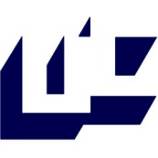 НАУЧНО-ИССЛЕДОВАТЕЛЬСКИЙ,  ПРОЕКТНО-КОНСТРУКТОРСКИЙ     И  ТЕХНОЛОГИЧЕСКИЙ  ИНСТИТУТВНИИЖЕЛЕЗОБЕТОН________________________________________________________________________Испытательный центр «НИЦстром» ООО «Институт ВНИИжелезобетон»  111141, Москва, ул. 2-я Владимирская, д. 62аПРОТОКОЛ  ИСПЫТАНИЙ № 03/11.2.1/36/2022-5г. Москва	25 апреля 2022 г.Наименование объекта испытанийСухие смеси полистиролбетона TermoWhite WD 100 и TermoWhite WD 70ЗаказчикООО «ТермоВайт-Рус» Основание для проведения испытаний Договор-счёт № 03/11.2.1/36/2022 от 28.03.2022Цель испытанийОпределить прочность на растяжение при изгибе образцов-призм размером 100×100×400 мм из полистиролбетона ThermoWhite WD 100 и ThermoWhite WD 70 в соответствии с требованиями ГОСТ 33929-2016 и ГОСТ 10180-2012.Сведения об испытанных образцахЗаказчиком были предоставлены компоненты для изготовления образцов: сухая смесь на основе общестроительного цемента (сухая смесь TermoWhite WD 100), сухая смесь на основе белого портландцемента общестроительного назначения (сухая смесь TermoWhite WD 70) и пенополистирольные гранулы вторичной переработки пенополистирольных материалов путем дробления.Из предоставленных компонентов в рамках испытаний были изготовлены образцы-призмы размером 100×100×400 мм из полистиролбетона «ThermoWhite».Было изготовлено 2 состава полистиролбетона. Рецептура составов была задана Заказчиком и приводится в таблице 1.Таблица 1 – Рецептура полистиролбетонов «ThermoWhite»Методика изготовления образцовПриготовленную полистиролбетонную смесь уложили в формы размером 500×500×100 мм, при этом с помощью уплотнения обеспечили бездефектность готового материала.Условия твердения- С момента окончания формования до возраста 48 ч, материал хранили в формах в камере с нормальными условиями твердения: с температурой (20 ± 2) °С и относительной влажностью воздуха (95 ± 5) %;- В возрасте 48 ч затвердевший полистиролбетон извлекли из форм и поместили снова в камеру с нормальными условиями твердения до достижения возраста 28 сут.Подготовка образцовПри достижении полистиролбетоном 28 суток из призм 500×500×100 мм были вырезаны без увлажнения образцы в форме образцов-призм с размерами 400×100×100 мм. Для каждого состава изготовили по 4 образца-призмы.Образцы подлежали испытаниям в состоянии естественной влажности. Такое влажностное состояние образцов достигалось выдерживанием (кондиционированием) при температуре (23±2) °С и относительной влажности воздуха (50±5)% (что соответствует требованиям ГОСТ EN 826-2011) в течение 8 суток до достижения постоянной массы, когда разница 2-х последующих взвешиваний отличалась не более чем на 0,1%, (взвешивание осуществлялось с периодичностью раз в 24 часа).Проведение испытанияИспытание образцов проводилось согласно требованиям ГОСТ 33929-2016, руководствуясь требованиями ГОСТ 10180-2012.Образец-призму устанавливают в испытательную машину по схеме на рисунке 1 так, чтобы плоскость изгиба образцов-призм была параллельна слоям укладки. 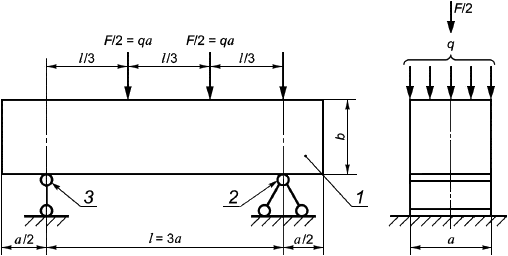 a, b- ширина и высота образца; F- нагрузка; q- распределенная нагрузка; l- пролет;1 - образец; 2 - шарнирно-неподвижная опора; 3 - шарнирно-подвижная опора Рисунок 1 - Схема испытания на растяжение при изгибе Требования ГОСТ 10180-2012 по скорости нарастания нагрузки (0,05±0,01) МПа/с.не подходят для испытаний данных образцов полистиролбетона, поэтому образцы нагружали при постоянной скорости движения подвижной плиты испытательной машины 10 мм/мин, согласно требованиям ГОСТ EN 826-2011. Образец нагружают до момента разрушения образца. Обработка результатовПрочность полистиролбетона на сжатие рассчитывался по двум методикам: согласно требованиям ГОСТ 10180-2012 и согласно требованиям ГОСТ 33929-2016.Расчет прочности на растяжении при изгибе и на осевое растяжение полистиролбетона плотностью порядка 100 кг/м3 (D100) не может быть выполнен полностью по рекомендациям ГОСТ 10180-2012, ГОСТ 33929-2016, т.к. в данной нормативной документации отсутствуют значения коэффициентов для данной продукции. Ввиду отсутствия данных по коэффициентам δ, Кw, К при расчётах были использованы коэффициенты близких по свойствам продукции. При расчёте коэффициента Кw  используется фактическая влажность полистиролбетона, но по каждой методике расчёт Кw отличается, так, в случае использования ГОСТ 10180-2012 берутся значения, предназначенные для ячеистого бетона, а в случае использования ГОСТ 33929-2016 берутся значения, предназначенные для полистиролбетона плотностью D150.Расчёт прочности на растяжение при изгибе согласно требованиям ГОСТ 10180-2012.Прочность полистиролбетона на растяжение при изгибе Rtb, МПа, вычисляют с точностью до 0,1 МПа по формуле  (1)Где F- Разрушающая нагрузка, Н;a, b, l- ширина, высота поперечного сечения призмы и расстояние между опорами соответственно при испытании образцов на растяжение при изгибе, мм;Кw - поправочный коэффициент для полистиролбетона, учитывающий влажность образцов в момент испытания, рассчитан для каждого образца (значения взяты из данных предназначенных для ячеистого бетона).δ – масштабный коэффициент для приведения прочности бетона к прочности бетона в образцах базовых размера и формы, δ =1, так как для определения данного коэффициента недостаточно экспериментальных данных.10-3- коэффициент пересчёта Па в кПа.Результат вычисления округляют до 0,1 кПаРасчёт прочности на растяжение при изгибе согласно требованиям ГОСТ 33929-2016Прочность полистиролбетона на растяжение при изгибе Rtb, МПа, вычисляют с точностью до 0,1 МПа по формуле (2)где F — разрушающая нагрузка, Н;a, b, l- ширина, высота поперечного сечения призмы и расстояние между опорами соответственно при испытании образцов на растяжение при изгибе, мм;Кw - поправочный коэффициент для полистиролбетона, учитывающий влажность образцов в момент испытания, рассчитан в соответствии с требованиями ГОСТ 33929-2016 для каждого образца, исходные данные взяты для минимальной предусмотренной плотности пенополистиролбетона D150;δ – масштабный коэффициент для приведения прочности бетона к прочности бетона в образцах базовых размера и формы, δ =1, так как для определения данного коэффициента недостаточно экспериментальных данных;103- коэффициент пересчёта Па в кПа.Результат вычисления округляют до 0,1 кПаРасчёт прочности на осевое растяжение согласно требованиям ГОСТ 33929-2016Прочность полистиролбетона на осевое растяжение Rt, кПа, вычисляют с точностью до 0,1 кПа по формуле (3):где К- коэффициент пересчёта, К=0,32, согласно ГОСТ 33929-2016 для полистиролбетона плотностью более D150Rtb – прочность полистиролбетона на растяжение при изгибе, которая рассчитана согласно ГОСТ 33929-2016.Среднюю прочность полистиролбетона на растяжение при изгибе и на осевое растяжение в серии образцов определяют как среднеарифметическое значение всех испытанных образцов серии.Результаты испытаний.Таблица 2. Результаты испытаний образцов пенополистиролбетона размером 100×100×400 мм на растяжение при изгибе по ГОСТ 10180-2012 и ГОСТ 33929-2016Заведующий лабораторией ХД и МБ, к.х.н                                                            Г.И. КапаевВедущий технолог лаборатории ХД и МБ                                                              Ю.В. КалашниковИнженер-технолог лаборатории ХД и МБ                                                              Д.М. РыбаковУТВЕРЖДАЮ:Исполнительный директор	ООО «Институт ВНИИжелезобетон» _______________ Д.И. Сергеев«____»______________2022 г.УТВЕРЖДАЮ:Руководитель ИЦ «НИЦстром» ООО «Институт ВНИИжелезобетон» _______________ А.А. Сафонов «____»______________2022 г. № составаНаименование полистиролбетона и сухой смеси для его приготовленияРасход компонентаРасход компонентаРасход компонента№ составаНаименование полистиролбетона и сухой смеси для его приготовления Сухая смесь , кгПенополистирольные гранулы, м3Вода, л1TermoWhite WD 70 501,1322TermoWhite WD 100 651,140((1)((2)(3)Дата
изго- тов-ле-нияМар-ки-ровка образ-ца1Дата испы-танияХарактеристика образцаХарактеристика образцаХарактеристика образцаХарактеристика образцаРезультаты испытанийРезультаты испытанийРезультаты испытанийРезультаты испытанийРезультаты испытанийРезультаты испытанийРезультаты испытанийРезультаты испытанийРезультаты испытанийДата
изго- тов-ле-нияМар-ки-ровка образ-ца1Дата испы-танияХарактеристика образцаХарактеристика образцаХарактеристика образцаХарактеристика образцаРазру-шающая нагруз-ка, НРасчёт по ГОСТ 10180-2012Расчёт по ГОСТ 10180-2012Расчёт по ГОСТ 10180-2012Расчёт по ГОСТ 33929-2016Расчёт по ГОСТ 33929-2016Расчёт по ГОСТ 33929-2016Расчёт по ГОСТ 33929-2016Расчёт по ГОСТ 33929-2016Дата
изго- тов-ле-нияМар-ки-ровка образ-ца1Дата испы-танияМас-са, гРазмеры, смСред-няя плот-ность, кг/м3Влаж-ность, %Разру-шающая нагруз-ка, НКоэффициент, учитывающий влажность образцов в момент испытаний (Kw)Прочность на растяжение при изгибе образца, кПаСредняя  проч-ность на растя-жение при изгибе в серии, кПаКоэффици-ент, учиты-вающий влажность образцов в момент испытаний (Kw)Проч-ность на растяже-ние при изгибе образца, кПаСредняя проч-ность на растяже-ние при изгибе в серии, кПаПроч-ность на осевое растяже-ние образца, кПа2Средняя проч-ность на осевое растяже-ние образца, кПа1234567891011121314151603.03.20221/18.04.2022335100×99×401849,157,20,98217,220,21,060418,421,65,96,903.03.20221/28.04.202231898×98×398839,678,90,99224,920,21,066326,821,68,66,903.03.20221/38.04.2022343101×99×400869,464,00,98819,220,21,063920,221,66,56,903.03.20221/48.04.2022311100×100×399789,964,80,99819,420,21,069820,821,66,76,903.03.20222/18.04.202243099×100×40110810,0145,11,0004440,21,071047,643,415,213,903.03.20222/28.04.2022457100×98×3971179,7165,70,99451,540,21,067554,143,417,313,903.03.20222/38.04.202244698×101×3991139,0123,30,98036,340,21,059240,443,412,913,903.03.20222/48.04.202237799×100×400959,396,40,98628,840,21,062731,443,41013,9Примечания:1Условное обозначение испытываемых образцов: «1» – пенополистиролбетон ThermoWhite WD 70, «2» – пенополистиролбетон ThermoWhite WD 100, вторая цифра обозначает номер образца в серии.2Прочность на осевое растяжение рассчитана по ГОСТ 33929-2016, при этом использованы значения прочности на растяжение при изгибе, умноженные на коэффициент К=0,32.Примечания:1Условное обозначение испытываемых образцов: «1» – пенополистиролбетон ThermoWhite WD 70, «2» – пенополистиролбетон ThermoWhite WD 100, вторая цифра обозначает номер образца в серии.2Прочность на осевое растяжение рассчитана по ГОСТ 33929-2016, при этом использованы значения прочности на растяжение при изгибе, умноженные на коэффициент К=0,32.Примечания:1Условное обозначение испытываемых образцов: «1» – пенополистиролбетон ThermoWhite WD 70, «2» – пенополистиролбетон ThermoWhite WD 100, вторая цифра обозначает номер образца в серии.2Прочность на осевое растяжение рассчитана по ГОСТ 33929-2016, при этом использованы значения прочности на растяжение при изгибе, умноженные на коэффициент К=0,32.Примечания:1Условное обозначение испытываемых образцов: «1» – пенополистиролбетон ThermoWhite WD 70, «2» – пенополистиролбетон ThermoWhite WD 100, вторая цифра обозначает номер образца в серии.2Прочность на осевое растяжение рассчитана по ГОСТ 33929-2016, при этом использованы значения прочности на растяжение при изгибе, умноженные на коэффициент К=0,32.Примечания:1Условное обозначение испытываемых образцов: «1» – пенополистиролбетон ThermoWhite WD 70, «2» – пенополистиролбетон ThermoWhite WD 100, вторая цифра обозначает номер образца в серии.2Прочность на осевое растяжение рассчитана по ГОСТ 33929-2016, при этом использованы значения прочности на растяжение при изгибе, умноженные на коэффициент К=0,32.Примечания:1Условное обозначение испытываемых образцов: «1» – пенополистиролбетон ThermoWhite WD 70, «2» – пенополистиролбетон ThermoWhite WD 100, вторая цифра обозначает номер образца в серии.2Прочность на осевое растяжение рассчитана по ГОСТ 33929-2016, при этом использованы значения прочности на растяжение при изгибе, умноженные на коэффициент К=0,32.Примечания:1Условное обозначение испытываемых образцов: «1» – пенополистиролбетон ThermoWhite WD 70, «2» – пенополистиролбетон ThermoWhite WD 100, вторая цифра обозначает номер образца в серии.2Прочность на осевое растяжение рассчитана по ГОСТ 33929-2016, при этом использованы значения прочности на растяжение при изгибе, умноженные на коэффициент К=0,32.Примечания:1Условное обозначение испытываемых образцов: «1» – пенополистиролбетон ThermoWhite WD 70, «2» – пенополистиролбетон ThermoWhite WD 100, вторая цифра обозначает номер образца в серии.2Прочность на осевое растяжение рассчитана по ГОСТ 33929-2016, при этом использованы значения прочности на растяжение при изгибе, умноженные на коэффициент К=0,32.Примечания:1Условное обозначение испытываемых образцов: «1» – пенополистиролбетон ThermoWhite WD 70, «2» – пенополистиролбетон ThermoWhite WD 100, вторая цифра обозначает номер образца в серии.2Прочность на осевое растяжение рассчитана по ГОСТ 33929-2016, при этом использованы значения прочности на растяжение при изгибе, умноженные на коэффициент К=0,32.Примечания:1Условное обозначение испытываемых образцов: «1» – пенополистиролбетон ThermoWhite WD 70, «2» – пенополистиролбетон ThermoWhite WD 100, вторая цифра обозначает номер образца в серии.2Прочность на осевое растяжение рассчитана по ГОСТ 33929-2016, при этом использованы значения прочности на растяжение при изгибе, умноженные на коэффициент К=0,32.Примечания:1Условное обозначение испытываемых образцов: «1» – пенополистиролбетон ThermoWhite WD 70, «2» – пенополистиролбетон ThermoWhite WD 100, вторая цифра обозначает номер образца в серии.2Прочность на осевое растяжение рассчитана по ГОСТ 33929-2016, при этом использованы значения прочности на растяжение при изгибе, умноженные на коэффициент К=0,32.Примечания:1Условное обозначение испытываемых образцов: «1» – пенополистиролбетон ThermoWhite WD 70, «2» – пенополистиролбетон ThermoWhite WD 100, вторая цифра обозначает номер образца в серии.2Прочность на осевое растяжение рассчитана по ГОСТ 33929-2016, при этом использованы значения прочности на растяжение при изгибе, умноженные на коэффициент К=0,32.Примечания:1Условное обозначение испытываемых образцов: «1» – пенополистиролбетон ThermoWhite WD 70, «2» – пенополистиролбетон ThermoWhite WD 100, вторая цифра обозначает номер образца в серии.2Прочность на осевое растяжение рассчитана по ГОСТ 33929-2016, при этом использованы значения прочности на растяжение при изгибе, умноженные на коэффициент К=0,32.Примечания:1Условное обозначение испытываемых образцов: «1» – пенополистиролбетон ThermoWhite WD 70, «2» – пенополистиролбетон ThermoWhite WD 100, вторая цифра обозначает номер образца в серии.2Прочность на осевое растяжение рассчитана по ГОСТ 33929-2016, при этом использованы значения прочности на растяжение при изгибе, умноженные на коэффициент К=0,32.Примечания:1Условное обозначение испытываемых образцов: «1» – пенополистиролбетон ThermoWhite WD 70, «2» – пенополистиролбетон ThermoWhite WD 100, вторая цифра обозначает номер образца в серии.2Прочность на осевое растяжение рассчитана по ГОСТ 33929-2016, при этом использованы значения прочности на растяжение при изгибе, умноженные на коэффициент К=0,32.Примечания:1Условное обозначение испытываемых образцов: «1» – пенополистиролбетон ThermoWhite WD 70, «2» – пенополистиролбетон ThermoWhite WD 100, вторая цифра обозначает номер образца в серии.2Прочность на осевое растяжение рассчитана по ГОСТ 33929-2016, при этом использованы значения прочности на растяжение при изгибе, умноженные на коэффициент К=0,32.